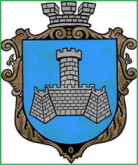 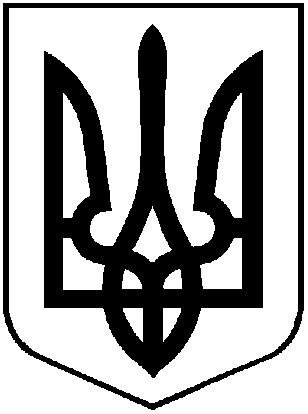 УКРАЇНАХМІЛЬНИЦЬКА МІСЬКА РАДАВІННИЦЬКОЇ ОБЛАСТІВиконавчий комітетР І Ш Е Н Н Я   від  18 квітня 2019 року                                                                №156Про надання дозволу на влаштуванняіндивідуального опалення квартири гр. Демкову Івану Валерійовичу 	Розглянувши заяву гр. Демкова Івана Валерійовича, прож. по вул. Свято-Покровській, 22/3, м. Хмільник Вінницької області на влаштування індивідуального опалення квартири по вул. Декабристів, 15, кв. 37, враховуючи, що в даному житловому будинку половина квартир облаштована індивідуальним опаленням, керуючись ст. 31, 59 Закону України “Про місцеве самоврядування в Україні”, виконком Хмільницької міської  радиВИРІШИВ1.   Дозволити гр. Демкову Івану Валерійовичу, прож. по вул. Свято-Покровській, 22/3, м. Хмільник Вінницької області на влаштування індивідуального опалення квартири по вул. Декабристів, 15, кв. 37. 2.   Зобов’язати замовника :2.1 Розробити технічну документацію та погодити її у встановленому законом порядку.2.2 До виконання робіт приступити після отримання дозволу на виконання даних робіт.3. Контроль за виконанням цього рішення покласти на заступника міського голови з питань діяльності виконавчих органів міської ради Загіку В.М.Міський голова                                                      С.Б. Редчик